Конспект организованно образовательной деятельностиподготовила воспитатель Гатина Ядвига ЯсавиевнаХод ООД:Звучит музыка с пением птиц, шумом леса (звук соловья с лягушками).Дети сидят на стульчиках (входят в группу).Сюрпризный момент: Воспитатель встречает детей вместе с Котиком ( мягкая игрушка).Здравствуйте, дети! Посмотрите, кто пришел к нам в гости, кто это?Дети здороваются: - Ки (киса, Котик).Воспитатель: Правильно, это Котик. Ребята, Котик очень любит рыбу, он такой голодный. Давайте, наловим для Котика рыбы и угостим его, но сначала  нам нужно добраться до воды. Пойдем?Дети отвечают: -Да, пой-дем.Дети идут за воспитателем перешагивают через веревку, перелезают через бревнышко, проходят по мостику (Дорожке здоровья) и приходят к Центру воды.Воспитатель: Ну, вот мы и пришли, дети! Какие вы молодцы, проделали такой трудный путь! (Индивидуально похвалить детей, погладить по плечу). Посмотри, Котик, вот вода, а в ней плавает твоя любимая рыбка.Воспитатель задает детям вопросы:какая бывает вода (теплая, холодная, прозрачная, чистая); что в ней плавает, почему не тонет; какого цвета; чем будем ловить рыбок, куда складывать (сачок, ведро). Побуждает детей к ответам, поощряет, подбадривает.А  теперь, Котик, садись поудобней, и посмотри, как наши дети будут ловить рыбу. (Для этого заранее приготовлен маленький стул).Воспитатель дает каждому сачок, ведро; помогает встать вокруг тазика. Когда дети вылавливают всех рыбок, воспитатель предлагает потрогать водичку и посмотреть какая она;  сравнивают большая красная - жёлтые маленькие, много рабы наловили воспитатель хвалит их, ребятки давайте угостим Котика.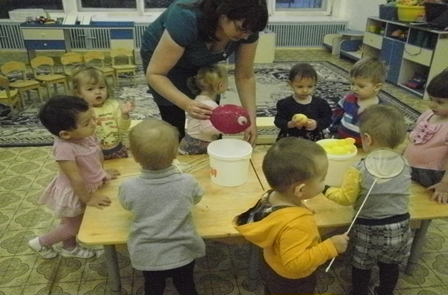 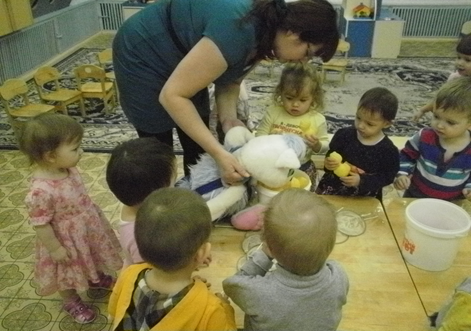 Котик ест понарошку рыбу:Спасибо, дети, угостили меня рыбкой, теперь я не голодный. Умницы!Я для вас  приготовил угощение вот в корзинке маленькие рыбки.Пора мне с вами прощаться. До свидания!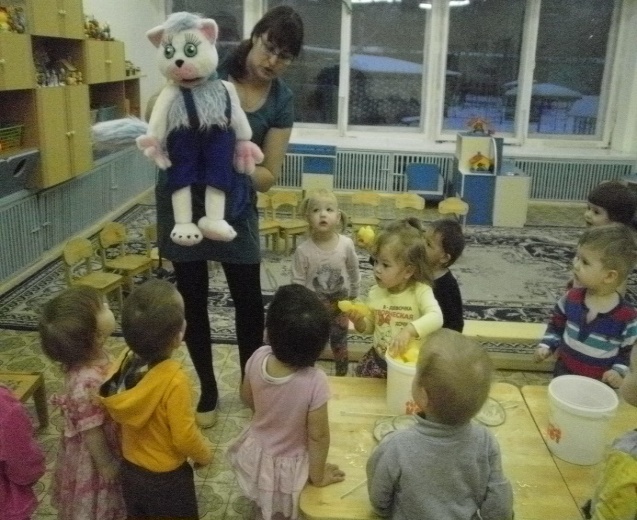 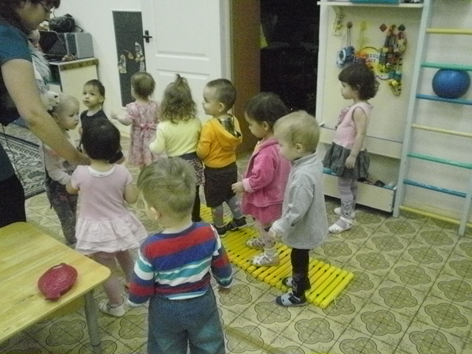 Дети прощаются с Котиком. (Игрушку уносит помощник воспитателя).Воспитатель: А нам, ребята, тоже пора возвращаться.Дети идут по мостику, перелезают через бревнышко, перешагивают через веревку и садятся на стульчики (или выходят из группы).Дата30.11.2015гТема«Поймаем котику рыбку!» Программа «От рождения до школы»ВозрастРанний возраст (дети до2 лет)Интегрированные образовательные областиРазвитие речиРазвитие движенийИгры-занятия с дидактическим материаломФорма проведенияСовместная деятельность детей и взрослых: подгруппаЦель•	познакомить детей с некоторыми свойствами воды: теплая, холодная, прозрачная, рыбки не тонут в воде;•	развивать познавательную и двигательную активность;•	учить действовать с предметом: выловить сачком рыбку, стряхнуть воду с сачка, переложить рыбку в ведерко;•	развивать глазомер, моторику рук, внимание;•	учить различать цвет, размер, количество;•	формировать чувство бережливости по отношению к воде;•	формировать навыки культурного поведения: здороваться, прощаться, благодарить;•	создавать положительно - эмоциональную обстановку в группе.Наглядные   средства обученияоборудование, пособия: тазик с водой, пластмассовые желтые рыбки и 1 большая красная. Сачки по количеству детей, 2 ведерка. Дорожка здоровья –желтый мостик, веревка,  маленькое бревнышко. Музыкальный центр. Мягкая игрушка Котик.Словарная работаАктивизация словаря:Вода теплая, холодная, чистая, сачок, рыбка, не тонет. Одна-много, большая-маленькие.